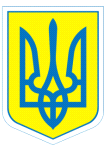 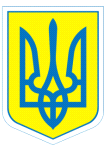 НАКАЗ05.04.2017		                               м.Харків			 		     № 70Про зміну оплати праці педагогічним працівникамКеруючись постановою Кабінету Міністрів України від 01.03.2014 № 88 «Про внесення змін до п.1 Постанови Кабінету Міністрів України від 23.03.2011 № 373» НАКАЗУЮ:1.Установити надбавки за престижність в розмірі 20% посадового окладу (ставки заробітної плати) педагогічним працівникам шкільного підрозділу в межах фонду оплати праці з 01 квітня 2017 року.2.. Головному бухгалтеру Путєвській В.В. проводити нарахування   вищезазначених видів доплат з урахуванням  змін згідно законодавства.3.. Контроль за виконанням даного наказу залишаю за собою.Директор                                           Л.О.МельніковаПутєвська В.В., 372-60-82З наказом ознайомлена                        В.В.Путєвська		